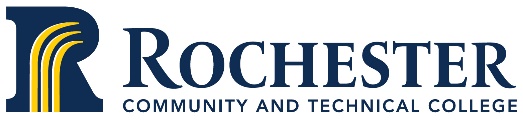 Concurrent Enrollment Teacher Responsibility Checklist Attend required CE teacher participation in college CEP orientation (F4)  Date: ______________Meet with liaison prior to semester start for course specific information (F2)   Date: _________________Review Concurrent Enrollment Instructor Guide (F4)Create syllabi similar to college syllabi (C2)Submit completed syllabi to Administrative Assistant to Dean of Career and Technical Education no later than the first week of classes (michele.altman@rctc.edu) (C2)Determine and conduct one shared assessment and grade norming activity per class (must include details for A1 evidence with the Assessment Standard Form)Set site visit date (C3) 		Site Visit Date: _______________________Liaison perform a site visit. Discuss and complete Site Visit form with liaison after the visit.  (C3)	New CE teachers – liaison perform one site visit per course, per teacher each semester for the first yearVeteran CE teachers – liaison perform one site visit per course, per teacher annuallyGo over Student Handbook with students. Return Student Handbook Signature Form to CEP (S3/S4)Attend both CEP Advisory Committee meetings (fall and spring) (P2)Attend RCTC Professional Development Days (when there is applicable content) and department meetings as you are able. Complete annual discipline-specific professional development and record all activities on the Professional Development Reporting Form (F3)Have students complete end of course evaluation per course section each semester (E1) Keep student grades up to date in D2L and submit final grades in RCTC E-services Complete CEP stakeholder survey (sent annually) (P2)Complete Professional Development Plan – Annual Progress Report if you are a CE teacher working under conditional provisions. (F1)Submit college transcript annually if you are working under conditional provisions. (F1)____________________________________		_______________________________________Liaison				Date			 CE Teacher			Date		